STANDAARDTRAJECTPijpfitter-fabriceur duaalSituering en omschrijvingDe opleiding pijpfitter-fabriceur duaal combineert een schoolcomponent en een werkplekcomponent. De combinatie van schoolcomponent met werkplekcomponent omvat minimaal 28 opleidingsuren per week.In de opleiding pijpfitter-fabriceur duaal wordt gekozen voor een overeenkomst alternerende opleiding. Dit impliceert dat de wekelijkse invulling moet overeenstemmen met de normale voltijdse wekelijkse arbeidsduur die van toepassing is in de onderneming overeenkomstig de CAO. Meestal is dit gemiddeld 38 opleidingsuren per week, maar dit dient bij opmaak van de overeenkomst op de werkplek nagevraagd te worden.De opleiding pijpfitter-fabriceur duaal wordt georganiseerd als een specialisatiejaar in het derde leerjaar van de derde graad beroepssecundair onderwijs binnen het studiegebied mechanica-elektriciteit.Het standaardtraject voor de opleiding pijpfitter-fabriceur duaal is gebaseerd op de volgende beroepskwalificatie:Beroepskwalificatie pijpfitter-fabriceur,niveau 4 van de Vlaamse kwalificatiestructuur.In de opleiding pijpfitter-fabriceur duaal leert men buisinstallaties ter plaatse opmeten, omzetten in een isometrische tekening, de materiaallijst en snijlijst maken en doet bijgevolg de totale werkvoorbereiding teneinde de pijpfitter of zichzelf in staat te stellen om met deze correcte informatie installatiedelen te realiseren volgens de gegeven specificaties.In een standaardtraject wordt er geen uitspraak gedaan over de organisatievorm van de duale opleiding. De aanbieder duaal leren bepaalt zelf of hij dit lineair of modulair organiseert.De opleidingsduur bedraagt 1 jaar, waarvan bij modulaire organisatie kan worden afgeweken in functie van de individuele leerweg van een jongere.ToelatingsvoorwaardenDe voorwaarden om bij de start van de opleiding pijpfitter-fabriceur duaal als regelmatige leerling te worden toegelaten zijn:voldaan hebben aan de voltijdse leerplicht;voldoen aan de algemene toelatingsvoorwaarden tot het buitengewoon secundair onderwijs, bepaald in de codex secundair onderwijs en meegedeeld bij omzendbrief SO/2011/03/BuSO;ofwel voldoen aan de toelatingsvoorwaarden tot het derde leerjaar van de derde graad bso, ingericht als specialisatiejaar, waarop de opleiding pijpfitter-fabriceur duaal zich situeert. Deze voorwaarden zijn bepaald in de codex secundair onderwijs en het besluit van de Vlaamse Regering van 19 juli 2002 betreffende de organisatie van het voltijds secundair onderwijs, en meegedeeld bij omzendbrief SO 64; ofwel als zijinstromer beschikken over een gunstige beslissing van de klassenraad voor de opleiding pijpfitter-fabriceur duaal.Uit het leerlingendossier moet de verificatie kunnen opmaken dat de leerling aan de toelatingsvoorwaarden voldoet.Algemene vormingDe verplichte algemene vorming voor het derde leerjaar van de derde graad bso is opgenomen in het standaardtraject en omvat alle eindtermen of een verwijzing naar de inhoud van deze onderdelen:Project algemene vakkenDe vakgebonden eindtermen van het derde leerjaar van de derde graad bso.Moderne vreemde talen (Frans of Engels)De vakgebonden eindtermen van Frans of Engels van het derde leerjaar van de derde graad bso.Lichamelijke opvoeding (niet van toepassing voor CDO en Syntra)De vakgebonden eindtermen van het derde leerjaar van de derde graad bso.Vakoverschrijdende eindtermen De vakoverschrijdende eindtermen van het secundair onderwijs.Levensbeschouwing (niet van toepassing voor CDO en Syntra)De doelen voor godsdienst, niet-confessionele zedenleer, cultuurbeschouwing of eigen cultuur en religie zijn in overeenstemming met de internationale en grondwettelijke beginselen inzake de rechten van de mens en van het kind in het bijzonder en respecteren de door het Vlaams Parlement, naargelang van het geval, bekrachtigde of goedgekeurde eindtermen.De aanbieder duaal leren bepaalt zelf hoe de algemeen vormende competenties georganiseerd worden en bepaalt zelf de mate van integratie met de beroepsgerichte competenties.Beroepsgerichte vorming – organisatie lineairPer activiteit worden de bijhorende vaardigheden en kenniselementen opgenomen. De geselecteerde kennis moet steeds in functie van de activiteit en vaardigheden gerealiseerd worden.Alle activiteiten situeren zich op beheersingsniveau 2 (volwaardige beheersing).Beroepsgerichte vorming – organisatie modulairDe beroepsgerichte vorming kan modulair georganiseerd worden. De beroepsgerichte vorming is opgebouwd uit 1 cluster, een samenhangend en afgerond geheel van competenties die de lerende de mogelijkheid biedt via een individuele leerweg toe te werken naar een studiebekrachtiging met waarborg op vervolgopleidingen of tewerkstellingsmogelijkheden.De beroepsgerichte vorming is opgebouwd uit de volgende cluster:Pijpfitten-fabricage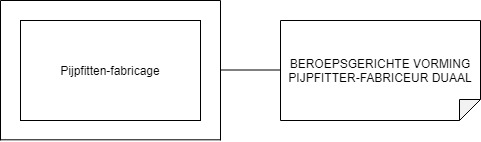 Voor elke onderstaande activiteit worden de bijhorende vaardigheden en kenniselementen opgenomen. De geselecteerde kennis moet steeds in functie van de activiteit en vaardigheden gerealiseerd worden.Cluster Pijpfitten-fabricage – BEHEERSINGSNIVEAU 2Alle activiteiten situeren zich op beheersingsniveau 2 (volwaardige beheersing).WerkplekcomponentIn het kader van de werkplekcomponent moet er een voorafgaandelijk gezondheidsbeoordeling plaatsvinden indien de welzijnswetgeving dit vereist.De werkplekcomponent in de opleiding pijpfitter-fabriceur duaal omvat gemiddeld op jaarbasis minstens 20 opleidingsuren per week op de reële werkplek.StudiebekrachtigingMet in acht name van het evaluatieresultaat leidt de opleiding pijpfitter-fabriceur duaal tot één van de volgende vormen van studiebekrachtiging:een diploma van secundair onderwijs (bso), bewijs van onderwijskwalificatie “pijpfitter-fabriceur duaal” niveau 4 van de Vlaamse kwalificatiestructuur en niveau 4 van het Europese kwalificatiekader, met inbegrip van de beroepskwalificatie “pijpfitter-fabriceur” niveau 4 van de Vlaamse kwalificatiestructuur en niveau 4 van het Europese kwalificatiekader:is voorbehouden voor leerlingen met vooropleiding beroepssecundair onderwijs;wordt uitgereikt na slagen voor het geheel van de algemene en beroepsgerichte vorming zoals in dit standaardtraject is opgenomen en via de schoolcomponent en de werkplekcomponent is gerealiseerd.een studiegetuigschrift van het derde leerjaar van de derde graad van het secundair onderwijs ingericht onder de vorm van een specialisatiejaar, bewijs van onderwijskwalificatie “pijpfitter-fabriceur duaal” niveau 4 van de Vlaamse kwalificatiestructuur en niveau 4 van het Europese kwalificatiekader, met inbegrip van de beroepskwalificatie “pijpfitter-fabriceur” niveau 4 van de Vlaamse kwalificatiestructuur en niveau 4 van het Europese kwalificatiekader:is voorbehouden voor leerlingen met vooropleiding algemeen, kunst of technisch secundair onderwijs;wordt uitgereikt na slagen voor het geheel van de algemene en beroepsgerichte vorming zoals in dit standaardtraject is opgenomen en via de schoolcomponent en de werkplekcomponent is gerealiseerd.een certificaat, bewijs van beroepskwalificatie “pijpfitter-fabriceur” niveau 4 van de Vlaamse kwalificatiestructuur en niveau 4 van het Europese kwalificatiekader:wordt uitgereikt na slagen voor het geheel van de beroepsgerichte vorming zoals in dit standaardtraject is opgenomen en via de schoolcomponent en de werkplekcomponent is gerealiseerd.een attest van verworven competenties, bewijs van competenties:wordt uitgereikt na slagen voor een aantal competenties die in dit standaardtraject zijn opgenomen en via de schoolcomponent en de werkplekcomponent zijn gerealiseerd.een attest van regelmatige lesbijwoning:wordt uitgereikt bij vroegtijdige beëindiging van de opleiding zonder dat er attesteerbare competenties verworven zijn.AanloopstructuuronderdeelNiet van toepassing.Onderliggende beroepskwalificaties i.f.v. flexibele instap bij modulaire organisatieNiet van toepassing.Verwantschap duaal / niet-duaalMet de opleiding pijpfitter-fabriceur duaal is verwant binnen het niet-duaal opleidingsaanbod:pijpfitten-lassen-monteren (specialisatiejaar bso).ActiviteitenKennis Werkt in teamverbandWisselt informatie uit met collega’sHoudt werkdocumenten bijRapporteert aan leidinggevendenKennisInterne productieprocedure en kwaliteitscontroleVakterminologieTechnische termen en symbolenOrganiseert de taken in functie van de opdrachtTreft voorbereidingen om de opdracht optimaal uit te voerenLeest en begrijpt het uitvoeringsdossier (constructietekening, installatietekening, …) en nodige werkvergunningenKennisInterne productieprocedure en kwaliteitscontroleWerkvergunningenUitvoeringsdossierConstructietekeningBewerkingsvolgordeLasmethodebeschrijvingWerkt met oog voor veiligheid, milieu, kwaliteit en welzijnHoudt zich aan de regels over veiligheid, gezondheid en milieuGaat zuinig om met materialen, gereedschappen, tijd en vermijdt verspillingHoudt zich aan de regels voor traceerbaarheid van productenSorteert afval en beschermt het milieuWerkt ergonomisch met gebruik van hefwerktuigenGebruikt hef- en hijswerktuigen volgens voorschriften (aanslaan en uitwijzen van kritische lasten)Controleert de aanwezigheid van persoonlijke en collectieve beschermingsmiddelen (PBM’s en CBM’s) volgens de specifieke voorschriftenGebruikt persoonlijke en collectieve beschermingsmiddelen (PBM’s en CBM’s) volgens de specifieke voorschriftenVoert een LMRA (last minute risk analysis) uitRicht de eigen werkplek in volgens voorschriften en/of instructies of werkvergunningNeemt gepaste maatregelen volgens de veiligheidsvoorschriften bij ongelukken en opslag van gevaarlijke producten of werken met open vlamSlaat gereedschappen en materiaal veilig en correct opBasiskennisOpslag- en stapeltechniekenVeiligheids-, gezondheids-, hygiëne- en welzijnsvoorschriften in functie van de eigen werkzaamhedenISO lasserkwalificatienormenSoorten branden en blusmiddelenKennisInterne productieprocedure en kwaliteitscontroleBeschermingsmiddelen aangepast aan de werkomstandigheden: CBM’s , PBM’s, pictogrammen en etikettenVoorschriften van inzameling van afvalstoffenErgonomische hef-en tiltechniekenBelang van preventief onderhoudLMRAMateriaallijstMaterialen en middelen voor het schoonmaken van de werkplekAanslaan en uitwijzen van kritische lastenWerkt op hoogte volgens de veiligheidsregelsControleert of het juiste keuringslabel aanwezig is op stellingen, hoogtewerkers, ladders en valbeveiligingWerkt veilig op stellingen en gebruikt valbeveiligingGebruikt hoogtewerkersPlaatst en gebruikt laddersKennisWerkvergunningenVoorkomende symbolen, labels en kleurencodesWerken op hoogteGebruikt machines en gereedschappenSelecteert machines en gereedschappen in functie van het materiaalControleert de geldigheid van de keuring op toestellen en hef-en hijswerktuigenControleert de staat van machines en gereedschappen voor gebruikGebruikt machines en gereedschappen op een veilige en efficiënte manierGebruikt hulpgereedschappen voor het hechten en positioneren van onderdelenReinigt de gereedschappenKijkt de machines en gereedschappen op zichtbare gebreken en degelijkheidBasiskennisMetaal- en kunststofbewerkingKennisBelang van preventief onderhoudMateriaallijstMachines en gereedschappenHulpgereedschappenMaterialen en middelen voor het schoonmaken van de werkplekMeet de buisinstallatie opAnalyseert de vraag van de klantMaakt een meetplan op basis van de analyse en vaststellingen ter plaatseBepaalt de benodigde meetgereedschappenBepaalt de methodiekMeet de installatiedelen opBasiskennisLandmeetkunde (theodoliet)KennisMeetmethodekeuze in functie van de reële situatieMeetplan en meetstrategieënOpmeten ter plaatseZet de meetstaten om in een isometrische tekening van de buisinstallatieBerekent segmentbochten, buislengtes, materiaaltoeslagen en aftakkingenTekent de buisinstallatie isometrisch op schaalKennisConstructieleerSchetsen van een isometrisch planControleren van een isometrisch planMaakt een werkvoorbereiding opStelt een materiaallijst opStelt een snijlijst opBepaalt de werkvolgordeGeeft aandachtspunten mee voor de uitvoeringVerzamelt de nodige werkvergunningenStelt het uitvoeringsdossier samenKennisMaterialenWerkvergunningenUitvoeringsdossierSnijlijstMateriaallijstControleert de inpasbaarheid door vergelijking van de isometrische tekening met de reële installatieLeidt het te gebruiken materiaal af uit de materiaallijstVerzamelt buizen, gereedschappen en toebehorenBasiskennisOpbouw, werking en doel van het productKennisIsometrisch planMateriaallijstLezen van een isometrisch planGeometrieBereidt de leidingdelen (spool) voor op basis van de isometrische tekeningTekent de maatvoering af met behulp van meetinstrumenten op de buizenSnijdt buizen met snijbrander (autogeen of plasma), snijschijf of buizensnijder op maatZaagt buizen op maatControleert de afmetingen van te fabriceren leidingdelen en appendagesBereidt de verbindingsnaad voor door te slijpen, schaven of te bevellenMaakt de te hechten leidingdelen en appendages zuiverCorrigeert indien nodig door slijpen, snijden, zagen, schaven of brandenBasiskennisMetaal- en kunststofbewerkingOpbouw, werking en doel van het productKennisIsometrisch planSnijlijstMaattolerantiesPlaatstolerantiesMeetinstrumentenMeetmethodesEigenschappen en de naamgeving van de te bewerken materialen en appendagesAanbrengen van laskanten (bevels)Lezen van een isometrisch planGeometrieStabiliteit in functie van het monteren en demonteren van leidingdelen: inschatten waar een leiding ondersteund moet wordenBereidt de samenstelling voor op basis van de isometrische tekeningControleert de afmetingen van de verbindingsnaadPositioneert de leidingdelen en appendages ten opzichte van elkaarKlemt en ondersteunt de leidingdelen en appendages oordeelkundig volgens uitvoeringsdossierBasiskennisOpbouw, werking en doel van het productKennisUitvoeringsdossierMeetinstrumentenMeetmethodesEigenschappen en de naamgeving van de te bewerken materialen en appendagesHulpgereedschappenKlemgereedschappenAanbrengen van laskanten (bevels)GeometrieDriehoeksmeetkundeStabiliteit in functie van het monteren en demonteren van leidingdelen: inschatten waar een leiding ondersteund moet wordenRegelt de laspost voor het hechten van onderdelen in metaalMaakt de massakabel op de correcte plaats van de leidingdelen vastStelt de parameters op de laspost in op de waarden die de lasmethodebeschrijving vermeldtRegelt parameters bij indien nodigKennisVakterminologieEigenschappen en de naamgeving van de te bewerken materialen en appendagesAanbrengen van laskanten (bevels)Lasparameters bij TIGInstellen en bedienen van lasapparatuur (TIG)Hecht de metalen leidingdelen op basis van het uitvoeringsdossierVerwarmt indien nodig de leidingdelen van het laswerkstuk voor, in overeenstemming met de voorschriften van de lasmethodebeschrijvingHecht de samenstelling zodat de samenstelling voldoet aan de isometrische tekening en de lasmethodebeschrijvingZorgt dat de hechten de gestelde specificaties van de aflas niet in de weg staanRespecteert de afstand van de hechten op basis van de isometrische tekening en de werkuitvoeringKennisUitvoeringsdossierIsometrisch planMaattolerantiesPlaatstolerantiesLasvolgordeLasmethodebeschrijvingAanbrengen van een hechtlasLasopening en inbouwlengtesLasparameters bij TIGInstellen en bedienen van lasapparatuur (TIG)Regelt het lasapparaat voor het lassen van onderdelen in kunststofKiest de lastechniek volgens de lasmethodebeschrijving (hoogfrequent-, spiegel-, mof-, elektromof-, heet gaslassen, …)Stelt de parameters op het lasapparaat in op de waarden die de lasmethodebeschrijving vermeldt (bv. druk, temperatuur en tijd)KennisMaattolerantiesPlaatstolerantiesLasvolgordeLasmethodebeschrijvingHoogfrequent-, mof-, spiegel- en heet gas lasprocédésVerbindt de kunststof leidingdelen met de gekozen lastechniek volgens voorgeschreven parameters van druk, temperatuur en tijdVerbindt de samenstelling zodat ze voldoet aan de isometrische tekening en de lasmethodebeschrijvingRespecteert de vooropgestelde parameters en de werkuitvoeringKennisLasmethodebeschrijvingHoogfrequent-, mof-, spiegel- en heet gas lasprocédésGeometrieVerbindt de kunststof leidingdelen door lijmen op basis van het uitvoeringsdossierControleert de keuze van de lijm volgens het uitvoeringsdossierVerbindt de leidingdelen volgens de specificaties van het uitvoeringsdossier (bv. het lijmpad, tijdspad, temperatuur)BasiskennisMetaal- en kunststofbewerkingKennisMateriaallijstVerlijmingsprocédés en -techniekenEigenschappen en de naamgeving van de te bewerken materialen en appendagesMontagetechnieken en verbindingstechniekenGeometrieVerbindt de leidingdelen op basis van het uitvoeringsdossier met schroefdraadverbindingenControleert de keuze van de verbindingselementen volgens het uitvoeringsdossierGebruikt de gepaste dichtingsmaterialen volgens het uitvoeringsdossierVerbindt de leidingdelen volgens de specificaties van het uitvoeringsdossierKennis MateriaallijstEigenschappen en de naamgeving van de te bewerken materialen en appendagesMontagetechnieken en verbindingstechniekenGeometrieVerbindt de flens aan het buisdeelControleert de specificaties in het uitvoeringsdossier (materiaallijst)Controleert de flens visueel op maten, fouten en beschadigingenLijnt de flens uit ten opzichte van het buisdeelVerbindt de samenstelling zodat ze voldoet aan de isometrische tekening en de methodebeschrijvingKennisInterne productieprocedure en kwaliteitscontroleUitvoeringsdossierMateriaallijstMaattolerantiesPlaatstolerantiesKwaliteitseisen van het eigen bedrijfMontagetechnieken en verbindingstechniekenVoert een kwaliteitscontrole uitControleert de juistheid van de maatvoering van het leidingdeel aan de hand van de isometrische tekeningBasiskennisDIN, ASME en EN normenKennisInterne productieprocedure en kwaliteitscontroleKwaliteitseisen van het eigen bedrijfKwaliteitsnormen, maatvoering en maattoleranties ISO 5817; 2014 (B,C of D)MeetinstrumentenMeetmethodesLezen van een isometrisch planMonteert de leidingdelen en appendages in de installatieHoudt rekening met externe factoren (bv. windrichting, product)Ondersteunt indien nodig de buizenconstructieWerkt volgens de geldende norm (EN 1591-1,2,3)Demonteert indien nodig de te vervangen leidingdelen en appendages uit de installatieReinigt en controleert de verbindingen, afdichtingsvlakken en boutenVervangt indien nodig de verbindingen en afdichtingsvlakken in de installatieMonteert indien nodig steekpannenMonteert leidingdelen en appendages volgens het uitvoeringsdossierSelecteert de juiste handgereedschappen (bv. sleutels, momentsleutels) om leidingdelen en de appendage correct te monterenGebruikt de juiste dichtingen en dichtingsmaterialen volgens uitvoeringsdossierBereidt de uitvoering van de voorziene druktest voorDemonteert indien nodig de steekpannen na de druktestKennisUitvoeringsdossierEigenschappen en de naamgeving van de te bewerken materialen en appendagesVerschillende soorten pakkingSteekpannenHulpgereedschappenKlemgereedschappenStabiliteit in functie van het monteren en demonteren van leidingdelen: inschatten waar een leiding ondersteund moet wordenVervult de nodige administratieTekent werkorder in het uitvoeringsdossier en werkvergunningen afRapporteert aan de leidinggevendeLevert het uitvoeringsdossier en de werkvergunningen binnenKennisInterne werkdocumentenUitvoeringsdossierBedrijfsinterne rapporteringActiviteitenKennis Werkt in teamverbandWisselt informatie uit met collega’sHoudt werkdocumenten bijRapporteert aan leidinggevendenKennisInterne productieprocedure en kwaliteitscontroleVakterminologieTechnische termen en symbolenOrganiseert de taken in functie van de opdrachtTreft voorbereidingen om de opdracht optimaal uit te voerenLeest en begrijpt het uitvoeringsdossier (constructietekening, installatietekening, …) en nodige werkvergunningenKennisInterne productieprocedure en kwaliteitscontroleWerkvergunningenUitvoeringsdossierConstructietekeningBewerkingsvolgordeLasmethodebeschrijvingWerkt met oog voor veiligheid, milieu, kwaliteit en welzijnHoudt zich aan de regels over veiligheid, gezondheid en milieuGaat zuinig om met materialen, gereedschappen, tijd en vermijdt verspillingHoudt zich aan de regels voor traceerbaarheid van productenSorteert afval en beschermt het milieuWerkt ergonomisch met gebruik van hefwerktuigenGebruikt hef- en hijswerktuigen volgens voorschriften (aanslaan en uitwijzen van kritische lasten)Controleert de aanwezigheid van persoonlijke en collectieve beschermingsmiddelen (PBM’s en CBM’s) volgens de specifieke voorschriftenGebruikt persoonlijke en collectieve beschermingsmiddelen (PBM’s en CBM’s) volgens de specifieke voorschriftenVoert een LMRA (last minute risk analysis) uitRicht de eigen werkplek in volgens voorschriften en/of instructies of werkvergunningNeemt gepaste maatregelen volgens de veiligheidsvoorschriften bij ongelukken en opslag van gevaarlijke producten of werken met open vlamSlaat gereedschappen en materiaal veilig en correct opBasiskennisOpslag- en stapeltechniekenVeiligheids-, gezondheids-, hygiëne- en welzijnsvoorschriften in functie van de eigen werkzaamhedenISO lasserkwalificatienormenSoorten branden en blusmiddelenKennisInterne productieprocedure en kwaliteitscontroleBeschermingsmiddelen aangepast aan de werkomstandigheden: CBM’s , PBM’s, pictogrammen en etikettenVoorschriften van inzameling van afvalstoffenErgonomische hef-en tiltechniekenBelang van preventief onderhoudLMRAMateriaallijstMaterialen en middelen voor het schoonmaken van de werkplekAanslaan en uitwijzen van kritische lastenWerkt op hoogte volgens de veiligheidsregelsControleert of het juiste keuringslabel aanwezig is op stellingen, hoogtewerkers, ladders en valbeveiligingWerkt veilig op stellingen en gebruikt valbeveiligingGebruikt hoogtewerkersPlaatst en gebruikt laddersKennisWerkvergunningenVoorkomende symbolen, labels en kleurencodesWerken op hoogteGebruikt machines en gereedschappenSelecteert machines en gereedschappen in functie van het materiaalControleert de geldigheid van de keuring op toestellen en hef-en hijswerktuigenControleert de staat van machines en gereedschappen voor gebruikGebruikt machines en gereedschappen op een veilige en efficiënte manierGebruikt hulpgereedschappen voor het hechten en positioneren van onderdelenReinigt de gereedschappenKijkt de machines en gereedschappen op zichtbare gebreken en degelijkheidBasiskennisMetaal- en kunststofbewerkingKennisBelang van preventief onderhoudMateriaallijstMachines en gereedschappenHulpgereedschappenMaterialen en middelen voor het schoonmaken van de werkplekMeet de buisinstallatie opAnalyseert de vraag van de klantMaakt een meetplan op basis van de analyse en vaststellingen ter plaatseBepaalt de benodigde meetgereedschappenBepaalt de methodiekMeet de installatiedelen opBasiskennisLandmeetkunde (theodoliet)KennisMeetmethodekeuze in functie van de reële situatieMeetplan en meetstrategieënOpmeten ter plaatseZet de meetstaten om in een isometrische tekening van de buisinstallatieBerekent segmentbochten, buislengtes, materiaaltoeslagen en aftakkingenTekent de buisinstallatie isometrisch op schaalKennisConstructieleerSchetsen van een isometrisch planControleren van een isometrisch planMaakt een werkvoorbereiding opStelt een materiaallijst opStelt een snijlijst opBepaalt de werkvolgordeGeeft aandachtspunten mee voor de uitvoeringVerzamelt de nodige werkvergunningenStelt het uitvoeringsdossier samenKennisMaterialenWerkvergunningenUitvoeringsdossierSnijlijstMateriaallijstControleert de inpasbaarheid door vergelijking van de isometrische tekening met de reële installatieLeidt het te gebruiken materiaal af uit de materiaallijstVerzamelt buizen, gereedschappen en toebehorenBasiskennisOpbouw, werking en doel van het productKennisIsometrisch planMateriaallijstLezen van een isometrisch planGeometrieBereidt de leidingdelen (spool) voor op basis van de isometrische tekeningTekent de maatvoering af met behulp van meetinstrumenten op de buizenSnijdt buizen met snijbrander (autogeen of plasma), snijschijf of buizensnijder op maatZaagt buizen op maatControleert de afmetingen van te fabriceren leidingdelen en appendagesBereidt de verbindingsnaad voor door te slijpen, schaven of te bevellenMaakt de te hechten leidingdelen en appendages zuiverCorrigeert indien nodig door slijpen, snijden, zagen, schaven of brandenBasiskennisMetaal- en kunststofbewerkingOpbouw, werking en doel van het productKennisIsometrisch planSnijlijstMaattolerantiesPlaatstolerantiesMeetinstrumentenMeetmethodesEigenschappen en de naamgeving van de te bewerken materialen en appendagesAanbrengen van laskanten (bevels)Lezen van een isometrisch planGeometrieStabiliteit in functie van het monteren en demonteren van leidingdelen: inschatten waar een leiding ondersteund moet wordenBereidt de samenstelling voor op basis van de isometrische tekeningControleert de afmetingen van de verbindingsnaadPositioneert de leidingdelen en appendages ten opzichte van elkaarKlemt en ondersteunt de leidingdelen en appendages oordeelkundig volgens uitvoeringsdossierBasiskennisOpbouw, werking en doel van het productKennisUitvoeringsdossierMeetinstrumentenMeetmethodesEigenschappen en de naamgeving van de te bewerken materialen en appendagesHulpgereedschappenKlemgereedschappenAanbrengen van laskanten (bevels)GeometrieDriehoeksmeetkundeStabiliteit in functie van het monteren en demonteren van leidingdelen: inschatten waar een leiding ondersteund moet wordenRegelt de laspost voor het hechten van onderdelen in metaalMaakt de massakabel op de correcte plaats van de leidingdelen vastStelt de parameters op de laspost in  op de waarden die de lasmethodebeschrijving vermeldtRegelt parameters bij indien nodigKennisVakterminologieEigenschappen en de naamgeving van de te bewerken materialen en appendagesAanbrengen van laskanten (bevels)Lasparameters bij TIGInstellen en bedienen van lasapparatuur (TIG)Hecht de metalen leidingdelen op basis van het uitvoeringsdossierVerwarmt indien nodig de leidingdelen van het laswerkstuk voor, in overeenstemming met de voorschriften van de lasmethodebeschrijvingHecht de samenstelling zodat de samenstelling voldoet aan de isometrische tekening en de lasmethodebeschrijvingZorgt dat de hechten de gestelde specificaties van de aflas niet in de weg staanRespecteert de afstand van de hechten op basis van de isometrische tekening en de werkuitvoeringKennisUitvoeringsdossierIsometrisch planMaattolerantiesPlaatstolerantiesLasvolgordeLasmethodebeschrijvingAanbrengen van een hechtlasLasopening en inbouwlengtesLasparameters bij TIGInstellen en bedienen van lasapparatuur (TIG)Regelt het lasapparaat voor het lassen van onderdelen in kunststofKiest de lastechniek volgens de lasmethodebeschrijving (hoogfrequent-, spiegel-, mof-, elektromof-, heet gaslassen, …)Stelt de parameters op het lasapparaat in op de waarden die de lasmethodebeschrijving vermeldt (bv. druk, temperatuur en tijd)KennisMaattolerantiesPlaatstolerantiesLasvolgordeLasmethodebeschrijvingHoogfrequent-, mof-, spiegel- en heet gas lasprocédésVerbindt de kunststof leidingdelen met de gekozen lastechniek volgens voorgeschreven parameters van druk, temperatuur en tijdVerbindt de samenstelling zodat ze voldoet aan de isometrische tekening en de lasmethodebeschrijvingRespecteert de vooropgestelde parameters en de werkuitvoeringKennisLasmethodebeschrijvingHoogfrequent-, mof-, spiegel- en heet gas lasprocédésGeometrieVerbindt de kunststof leidingdelen door lijmen op basis van het uitvoeringsdossierControleert de keuze van de lijm volgens het uitvoeringsdossierVerbindt de leidingdelen volgens de specificaties van het uitvoeringsdossier (bv. het lijmpad, tijdspad, temperatuur)BasiskennisMetaal- en kunststofbewerkingKennisMateriaallijstVerlijmingsprocédés en -techniekenEigenschappen en de naamgeving van de te bewerken materialen en appendagesMontagetechnieken en verbindingstechniekenGeometrieVerbindt de leidingdelen op basis van het uitvoeringsdossier met schroefdraadverbindingenControleert de keuze van de verbindingselementen volgens het uitvoeringsdossierGebruikt de gepaste dichtingsmaterialen volgens het uitvoeringsdossierVerbindt de leidingdelen volgens de specificaties van het uitvoeringsdossierKennis MateriaallijstEigenschappen en de naamgeving van de te bewerken materialen en appendagesMontagetechnieken en verbindingstechniekenGeometrieVerbindt de flens aan het buisdeelControleert de specificaties in het uitvoeringsdossier (materiaallijst)Controleert de flens visueel op maten, fouten en beschadigingenLijnt de flens uit ten opzichte van het buisdeelVerbindt de samenstelling zodat ze voldoet aan de isometrische tekening en de methodebeschrijvingKennisInterne productieprocedure en kwaliteitscontroleUitvoeringsdossierMateriaallijstMaattolerantiesPlaatstolerantiesKwaliteitseisen van het eigen bedrijfMontagetechnieken en verbindingstechniekenVoert een kwaliteitscontrole uitControleert de juistheid van de maatvoering van het leidingdeel aan de hand van de isometrische tekeningBasiskennisDIN, ASME en EN normenKennisInterne productieprocedure en kwaliteitscontroleKwaliteitseisen van het eigen bedrijfKwaliteitsnormen, maatvoering en maattoleranties ISO 5817; 2014 (B,C of D)MeetinstrumentenMeetmethodesLezen van een isometrisch planMonteert de leidingdelen en appendages in de installatieHoudt rekening met externe factoren (bv. windrichting, product)Ondersteunt indien nodig de buizenconstructieWerkt volgens de geldende norm (EN 1591-1,2,3)Demonteert indien nodig de te vervangen leidingdelen en appendages uit de installatieReinigt en controleert de verbindingen, afdichtingsvlakken en boutenVervangt indien nodig de verbindingen en afdichtingsvlakken in de installatieMonteert indien nodig steekpannenMonteert leidingdelen en appendages volgens het uitvoeringsdossierSelecteert de juiste handgereedschappen (bv. sleutels, momentsleutels) om leidingdelen en de appendage correct te monterenGebruikt de juiste dichtingen en dichtingsmaterialen volgens uitvoeringsdossierBereidt de uitvoering van de voorziene druktest voorDemonteert indien nodig de steekpannen na de druktestKennisUitvoeringsdossierEigenschappen en de naamgeving van de te bewerken materialen en appendagesVerschillende soorten pakkingSteekpannenHulpgereedschappenKlemgereedschappenStabiliteit in functie van het monteren en demonteren van leidingdelen: inschatten waar een leiding ondersteund moet wordenVervult de nodige administratieTekent werkorder in het uitvoeringsdossier en werkvergunningen afRapporteert aan de leidinggevendeLevert het uitvoeringsdossier en de werkvergunningen binnenKennisInterne werkdocumentenUitvoeringsdossierBedrijfsinterne rapportering